22		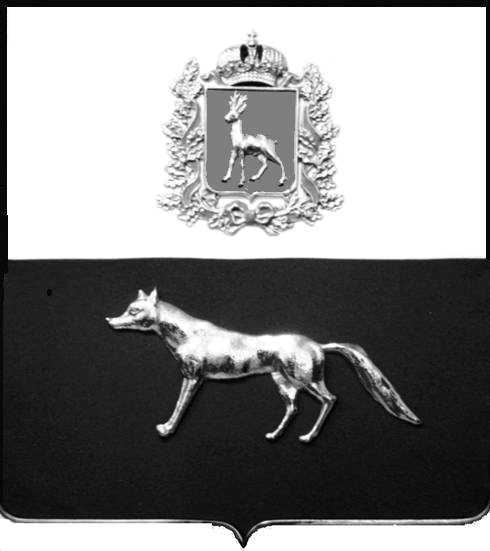 В соответствии со статьями 41 – 43, 46 Градостроительного кодекса Российской Федерации, руководствуясь Федеральным законом от 06.10.2003 г. №131-ФЗ «Об общих принципах организации местного самоуправлении в РФ», Администрация муниципального района Сергиевский Самарской области  ПОСТАНОВЛЯЕТ:1. 	Утвердить проект планировки территории и проект межевания территории объекта «Газопровод от сетей ООО «СВГК» - УПН «Радаевская»  в отношении территории, находящейся в границах сельского поселения Сергиевск на землях сельскохозяйственного назначения: на земельных участках  с кадастровым номером 63:31:0704002697 – земли РФ,  с кадастровым номером 63:31:0704002:141- земли фонда перераспределения; на землях Администрации Сергиевского района в кадастровых кварталах: 63:31:0704002, 63:31:0704003; в границах сельского поселения Светлодольск на землях сельскохозяйственного назначения: на земельном участке с кадастровым номером 63:31:1006001:100, принадлежащем на праве общей долевой собственности; на землях Администрации Сергиевского района в кадастровых кварталах 63:31:1006001, 63:31:1006002, 63:31:1010002.       2. Опубликовать настоящее постановление в газете «Сергиевский вестник» и разместить на сайте администрации муниципального района Сергиевский по адресу: http://sergievsk.ru/ в сети Интернет.3. Настоящее постановление вступает в силу со дня его официального опубликования.4. Контроль за выполнением настоящего постановления возложить на заместителя Главы муниципального района Сергиевский  Чернова А.Е.Глава  муниципального                                                                                А.А. Веселов                                                                             района Сергиевский                                                         Второва В.М. 8 (84655) 2-16-40          Об утверждении проекта планировки территории и проекта межевания территории объекта «Газопровод от сетей ООО «СВГК» - УПН «Радаевская»  в границах  сельских поселений Сергиевск и Светлодольск муниципального района Сергиевский Самарской области 